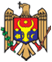 REPUBLICA  MOLDOVACONSILIUL  RAIONAL  ŞTEFAN VODĂDECIZIE nr. 4/7din 27 septembrie 2018Cu privire la aprobarea Actului adițional la Acordul de finanțareÎn scopul completării Acordului de Finanțare nr .CJBV9623/18.06.2018 și nr. CRSV474/02/1-10/25.06.2018 privind finanțarea proiectului “Lucrări de reparație la Școala Primară ”Grigore Vieru” din or. Ștefan Vodă”;În baza art. 43 alin. (2) şi art. 46 din Legea nr. 436-XVI din 28 decembrie 2006 privind administraţia publică locală, Consiliul raional Ştefan Vodă DECIDE:1. Se aprobă Actul adițional nr. 1 la Acordul de Finanțare nr. CJBV9623/18.06.2018 și nr. CRSV474/02/ 1-10/25.06.2018 privind finanțarea proiectului “Lucrări de reparație la Școala Primară ”Grigore Vieru” din or. Ștefan Vodă”, (conform anexei).2. Prezentul Act adițional este parte componentă integră la Acordul de Finanțare nr .CJBV9623/18.06.2018 și nr. CRSV474/02/1-10/25.06.2018 privind finanțarea proiectului “Lucrări de reparație la Școala Primară ”Grigore Vieru” din or. Ștefan Vodă”.3. Se împuternicește Nicolae Molozea, președinte al raionului Ștefan Vodă, să semneze Actul adițional.4. Prezenta decizie intră în vigoare la data adoptării.5. Controlul executării prezentei decizii se atribuie dlui Nicolae Molozea, președinte al raionului Ștefan Vodă.6 Prezenta decizie se aduce la cunoştinţă:Oficiului teritorial Căuşeni al Cancelariei de Stat;Consiliului Județean Brașov, RomâniaAparatului președintelui raionului;Direcției finanțe;Școlii Primare ”Grigore Vieru” din or. Ștefan Vodă”.Prin publicare pe pagina web și în Monitorul Oficial al Consiliului raional Ştefan Vodă.Preşedintele şedinţei                                                                                       Nicolae OrlovContrasemnează:Secretarul Consiliului raional                                                                        Ion ȚurcanAnexăla decizia Consiliului raional Ștefan Vodă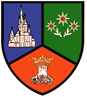 nr. 4/7 din 27 septembrie 2018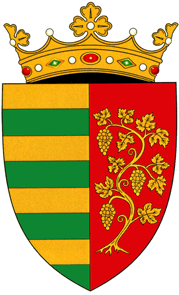 Act adițional nr. 1 la Acordul de Finanțarenr. CJBV9623/18.06.2018 și nr. CRSV474/02/1-10/25.06.2018 privind finanțarea proiectului “Lucrări de reparație la Școala Primară ”Grigore Vieru” din or. Ștefan Vodă” Încheiat între:1. Consiliul raional Ștefan Vodă, Republica Moldova, cu sediul în orașul Ștefan Vodă, str. Libertății, nr. 1, tel./fax 00373-242-23410, cod de înregistrare fiscală 1007601010932, reprezentat legal de domnul Molozea Nicolae, președintele raionului Ștefan Vodă, în calitate de Beneficiar,     și2. Consiliul Județean Brașov, România, cu sediul în municipiul Brașov, bd. Eroilor, nr. 5, tel./fax 0268.410.777/0268.475.576, cod de înregistrare fiscală 4384150, reprezentat legal de domnul Veștea Adrian-Ioan, Președintele Consiliului Județean Brașov, în calitate de Cofinanţator. În baza Înțelegerii de Cooperare nr. CJBV344/31.07.2017 și nr. CRSV 4/6/03.11.2016 și a Acordului de Finanțare nr. CJBV9623/18.06.2018 și nr. CRSV474/02/1-10/25.06.2018, părțile au convenit încheierea prezentului Act adițional, aprobat prin Decizia Consiliului Raional Ștefan Vodă, din Republica Moldova nr. ... din data de ..... și a Hotărârii Consiliului Județean Brașov, din România, nr. 233 din data de 26.07.2018 pentru finanțarea proiectului Lucrări de reparație la Școala Primară ”Grigore Vieru”  din or. Ștefan Vodă, denumit în continuare PROIECT.În conformitate cu Art. 11, punctele (1), (2) și (6) și a solicitării Consiliului Raional Ștefan Vodă nr. 188/02/18.07.2018 înregistrată la Consiliul Județean Brașov cu nr. 11770/19.07.2018, următoarele prevederi ale Acordului de Finanțare nr. CJBV9623/18.06.2018 și nr. CRSV474/02/1-10/25.06.2018, se completează/ modifică, după cum urmează:Părțile acordului:Se introduce punctul 1.1: Instituția Publică Școala Primară ”Grigore Vieru” cu sediul în orașul Ștefan Vodă, str. 31 August, nr. 14/1, tel. 00373-242-25273, fax. 00373-242-23604 cod de înregistrare fiscală 1014620008035, reprezentat legal de doamna Iuraș Galina, Director, în calitate de Beneficiar final,Art. 1. Obiectul acordului de finanțare, se completează după cum urmează:Se includ suplimentar față de Cererea de finanțare Lucrările de executare a pavajului la Școala Primară ”Grigore Vieru” din or. Ștefan Vodă, cu încadrarea în valoarea inițial stabilită prin Acordul de Finanțare.Art. 4. Responsabilitățile părților(1) Responsabilităţile beneficiarului sunt următoarele:Punctul 16 se modifică după cum urmează: Să contracteze și să efectueze plata tuturor cheltuielilor aferente realizării obiectului Acordului de Finanțare prin intermediul Beneficiarului final, cu respectarea prevederilor legale în materie, cu modificările și completările ulterioare;Punctul 17 se modifică după cum urmează: Să accepte controlul și verificările Finanţatorului şi al altor autorităţi cu atribuţii în domeniul controlului financiar-fiscal atât la nivelul Beneficiarului, cât și a Beneficiarului final, în legătură cu modul de utilizare a fondurilor ce constituie finanțarea primită;Punctul 18 se modifică după cum urmează: Atât Beneficiarul, cât și Beneficiarul final se obligă ca toate cheltuielile ce urmează a fi decontate de Finanțator în temeiul prezentului Acord de Finanțare, să nu mai fi fost sau să nu urmeze a fi decontate la orice alte instituții publice/organizații.(2) Responsabilităţile Finanţatorului sunt următoarele:Punctul 7 se modifică după cum urmează: Să proceseze cererile de plată în conformitate cu legislația în vigoare aplicabilă și a prevederilor din prezentul Acord de Finanţare. Finanțatorul va efectua plăţi în contul indicat de Beneficiar, acela fiind al Beneficiarului final, respectiv MD02AGPKAR144224A02508AE conform extrasului de cont sau a unui document doveditor în acest sens, atașat în anexă.Punctul 8 se modifică după cum urmează: Să efectueze transferul finanţării, în condiţiile prevăzute în prezentul Acord de Finanţare, în termen de maximum 15 zile de la data înregistrării Cererii de plată la finanțator, Beneficiarului prin intermediul Beneficiarului final, care are acest drept conform legii. Confirmarea primirii transferului se va face de către Beneficiar. Art. 10. Răspunderea părțilorSe introduc următoarele puncte:(1’) Beneficiarul este responsabil pentru îndeplinirea tuturor prevederilor Acordului de Finanțare, răspunzând în mod direct și de actele și faptele Beneficiarului final.(1”) Beneficiarul final, prin semnarea Actului Adițional nr. 1 certifică faptul că a luat la cunoștință de prevederile întregului Acord de Finanțare și se angajează să le respecte.Toate celelalte prevederi ale acordului de finanțare rămân neschimbate.Prezentul act adițional s-a semnat astăzi ............................ în 4 (patru) exemplare, 2 (două) pentru Finanțator, 1 (unul) pentru Beneficiar și 1 (unul) pentru Beneficiarul Final.Semnătură 				Direcția Economică,		Direcția Juridică,     Reprezentant legal al 			Director Executiv		Director ExecutivȘcolii Primare “Grigore Vieru”	  	 Agafiței Gabriela		  Crăciun Claudia                      Iuraș Galina,             Director						Direcția Management Proiecte,						Director Executiv						Săcuiu NicolaeSemnăturăSemnăturăReprezentant legal al Raionului Ștefan Vodă        Reprezentantul legal al Județului Brașov Nicolae Molozea, Președintele Raionului Ștefan Vodă   Adrian-Ioan Veștea,   Președintele Consiliului Județean Brașov